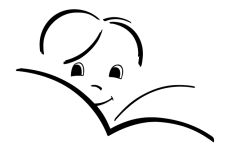 OSNOVNA ŠOLA POLJEGRADIVO ZA SAMOSTOJNO UČENJE V SKUPINI OPB 10Pripravila: Sanja Berend, mag. prof. slov. Datum: 14. 3. 2020Predviden obseg dela: 3 šolske ure (SU – samostojno učenje )Uporabljeni viri in literatura: spletna stran https://www.devetletka.net/index.php?r=downloadMaterial&id=1025&file=1 Dragi učenci in učenke OPB 10,pred vami je gradivo z navodili za samostojno delo v času odsotnosti v OPB. Vse dobro preberite in upoštevajte navodila. Potrudila sem se, da je vse jasno zapisano. Če boste imeli kljub temu kakšne težave, mi lahko vedno pišete po e-pošti na naslov sanja.berend@ospolje.si, kjer vam bom z veseljem odgovorila in pomagala.Pazite nase in ostanite zdravi!učiteljica Sanja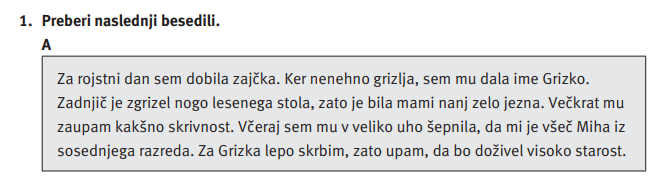 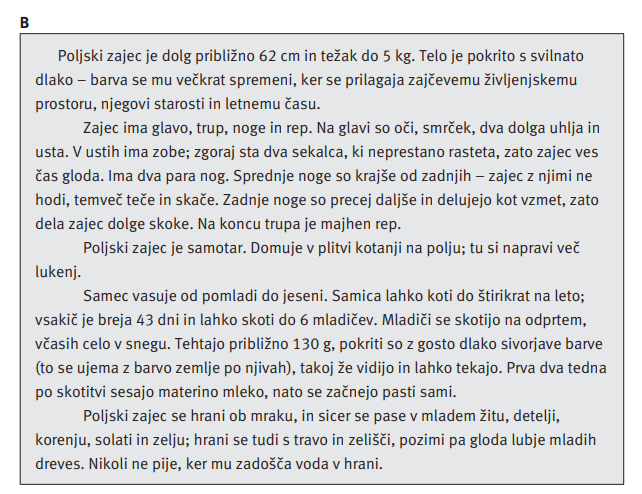 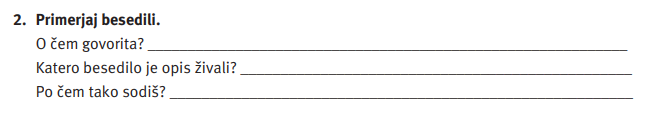 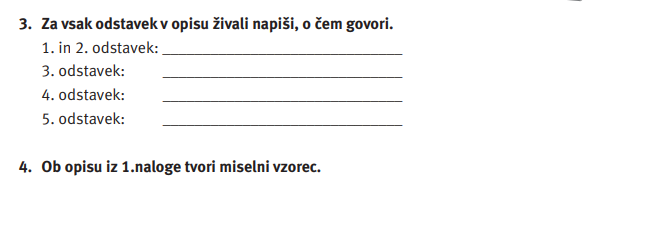 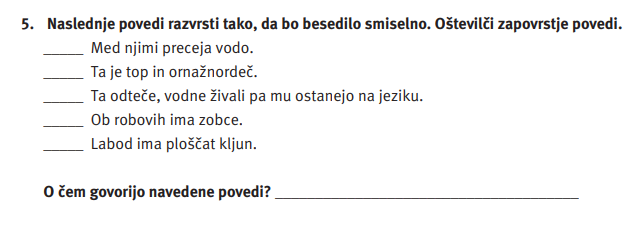 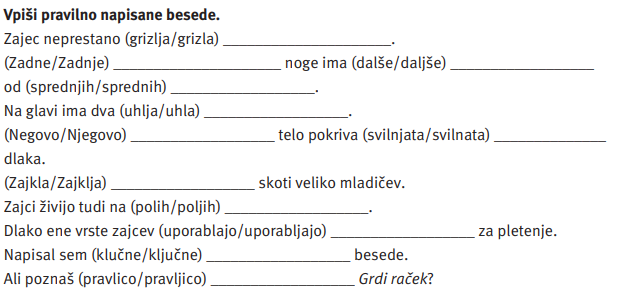 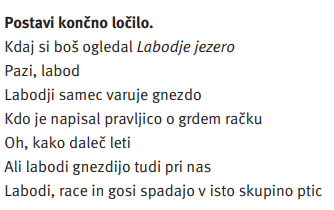 Preberi še spodnje besedilo. Pod besedilom nariši laboda.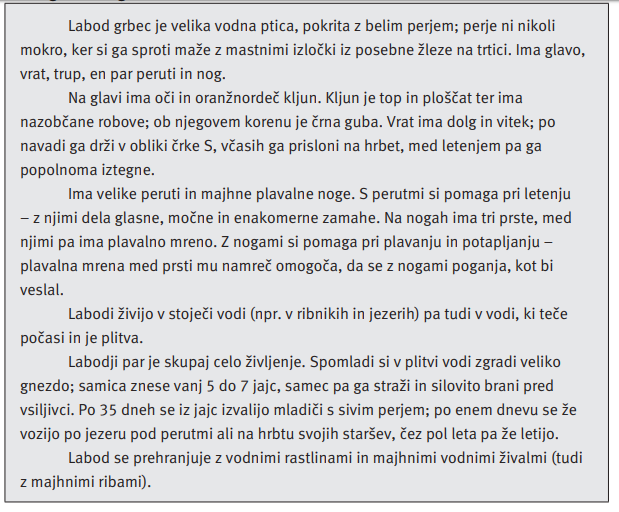 